REPUBLIKA SRBIJA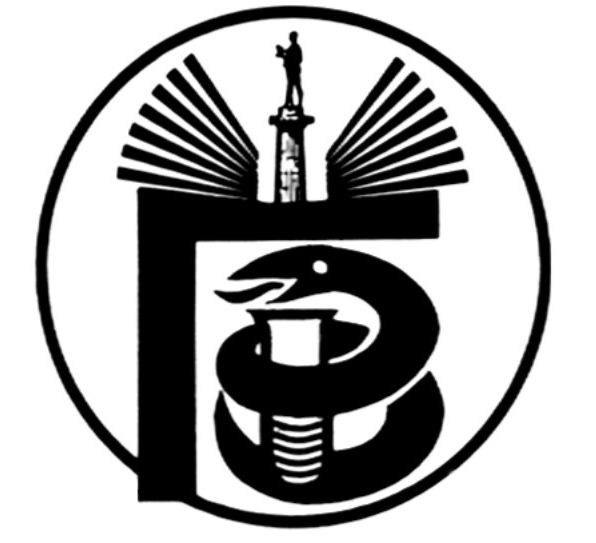 GRADSKI ZAVOD ZA JAVNO ZDRAVLJE, BEOGRAD11000 BEOGRAD, Bulevar despota Stefana 54-aCentrala: 20 78 600   e-mail: info@zdravlje.org.rs    www.zdravlje.org.rsDirektor – tel: 32 33 976, faks: 32 27 828 email: direktor@zdravlje.org.rsSlužba za pravne poslove                                            Tel:  20 78 631        Faks:  32 27 828       e-mail: dusica.jovanovic@zdravlje.org.rsŽiro račun: 840 – 627667 – 91PIB 100044907 Matični broj 07041152Pojašnjenje konkursne dokumentacije JN BR. VNR 14-I-9/15         U postupku javne nabavke - NABAVKA RAČUNARSKE OPREME, JN BR. VNR 14-I-9/15,  saglasno članu 63. stav 2. Zakona o javnim nabavkama, (,,Službeni glasnik RS“, br. 124/12, u daljem tekstu: Zakon), pristigla su pitanja kojim se od Komisije za javnu nabavku zahteva pojašnjenje konkursne dokumentacije za  predmetnu javnu nabavku:GARANCIJA partija 1:Na strani 22/56 A ) Garancija  stoji:„8. НАЧИН И УСЛОВИ ПЛАЋАЊА, ГАРАНТНИ РОК, КАО И ДРУГЕ ОКОЛНОСТИ ОД КОЈИХ ЗАВИСИ ПРИХВАТЉИВОСТ  ПОНУДЕГарантни рок (партије 1 и 2): минимум 1 (једна) година и важи од дана испоруке, а у свему у складу са гарантним условима произвођача опреме.Na strani 6/56 stoji:„Гарантни рок: минимум 3 (три) године и важи од дана испоруке, а у свему у складу  са гарантним условима произвођача опреме.“ Pitanje:Ova dva zahteva su u suprotnosti. Molim da zahteve po pitanju garancija uskladite sa uslovima garancija proizvođača opreme gde je garancija za poslovne serije računara i notebookova predviđeno 3 godine, dok je za tablet uređaje predviđeno 2 godine proizvođačake garancije.B ) Partija 3 1. U okviru treće partija postoji vrlo raznolika roba, koja se može svrstati u više grupa:- oprema  kao što su monitori, UPS uređaji, Zebre bar kod štampači, bar kod čitači  ...- rezervni delovi koji se dograđuju na postojeću opremu kao što su hard diskovi, adapeteri, baterije,  grafičke karte, memorije, DVD RW  uređaj, napajanje...- potrošni delovi i oprema koji su možda najbliži kancelarijskom materijalu kao što su USB flaševi, miševi sa podlogama... Ova oprema je toliko raznolika, sa toliko različitih proizvođača  da je nemoguće za jednog ponuđača da ispuni zahtev da je partner za svaki od navednih proizvoda, jer za većinu ovih proizvoda ne postoji takav status. Ono što može biti realan zahtev je da se dokaže da za ponuđene artikle postoji servis na teritoriji Srbije i da ponuđač ima ugovor sa ovlašćenim servisom te da time može pokriti garanciju koju nudi za iste proizvode. Molim da potvdite da  li će za partiju 3 ovo biti dovoljan uslov.U partiji III se traže Bar kod čitači Zebra modeli LP2824 i LP2825. Molim da potvdite da je u pitanju greška i da su u pitanju bar kod štampači. Takođe molim da potvdite da li je kod naziva Zebra LP2825 napravljena permutacija i da li je traženi model Zebra LP2824 i Zebra LP2824 peel off.Traženi model Dell touch screen monitor se više ne proizvodi. Molim potvdite da li će se prihvati neki drugi  touch screen monitor drugog porizvođača sa ovom karteteristokom touch screen monitraDa li je prihvatljivo ponuditi druge modele drugih proizvođača za sitnu opremu kao što su miševi, tastaure, router?Odgovori:  Pojašnjenje konkursne dokumentacije biće dato u II Izmeni konkursne dokumentacije, a koju će Naručilac blagovremeno objaviti na Portalu javnih nabavki i svojov internet stranici. Stavke 18 i 19, u okviru partije 3 su barkod štampači.				                       KOMISIJA ZA JAVNU NABAVKU VNR 14-I-9/15